CAMARA MUNICIPAL DE SANTA BRANCA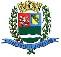 SECRETARIA DE FINANÇAS - CNPJ.01.958.948/0001-17PCA AJUDANTE BRAGA 108 CENTRO SANTA BRANCAData: 13/06/2018 10:06:27Balancete da Despesa do período de 01/05/2018 até 31/05/2018                                                                                                              Sistema CECAM (Página: 1 / 2)CAMARA MUNICIPAL DE SANTA BRANCA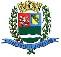 SECRETARIA DE FINANÇAS - CNPJ.01.958.948/0001-17PCA AJUDANTE BRAGA 108 CENTRO SANTA BRANCAData: 13/06/2018 10:06:27Balancete da Despesa do período de 01/05/2018 até 31/05/2018                                                                                                              Sistema CECAM (Página: 2 / 2)SANTA BRANCA, 31 de Maio de 20182.1 - CAMARA MUNICIPAL DE SANTA BRANCADotaçãoDotaçãoEmpenhadoEmpenhadoLiquidadoPagoFUNCIONAL PROGRAMÁTICAFichaD.R.InicialAlteraçãoAutorizadoSaldo AtualDisponívelReservadoAnteriorNo PeríodoAtualA PagarAnteriorNo PeríodoAtualAnteriorNo PeríodoAtualProcessado01 - PODER LEGISLATIVO1.723.560,001.723.560,001.025.303,011.025.303,01583.759,85114.497,14698.256,99146.142,12468.777,32107.547,86576.325,18452.792,1999.322,68552.114,8724.210,311 - CAMARA MUNICIPAL1.723.560,001.723.560,001.025.303,011.025.303,01583.759,85114.497,14698.256,99146.142,12468.777,32107.547,86576.325,18452.792,1999.322,68552.114,8724.210,311 - Legislativa1.723.560,001.723.560,001.025.303,011.025.303,01583.759,85114.497,14698.256,99146.142,12468.777,32107.547,86576.325,18452.792,1999.322,68552.114,8724.210,3131 - Ação Legislativa1.723.560,001.723.560,001.025.303,011.025.303,01583.759,85114.497,14698.256,99146.142,12468.777,32107.547,86576.325,18452.792,1999.322,68552.114,8724.210,311 - MANUTENÇÃO DA CAMAR1.723.560,001.723.560,001.025.303,011.025.303,01583.759,85114.497,14698.256,99146.142,12468.777,32107.547,86576.325,18452.792,1999.322,68552.114,8724.210,312001 - MANUTENÇÃO DA C1.723.560,001.723.560,001.025.303,011.025.303,01583.759,85114.497,14698.256,99146.142,12468.777,32107.547,86576.325,18452.792,1999.322,68552.114,8724.210,313.1.90.11.00 - VENCIMENTO101930.000,00930.000,00604.003,14604.003,14261.992,6864.004,18325.996,86261.992,6864.004,18325.996,86261.992,6864.004,18325.996,863.1.90.11.01 - VENCIMENT114.940,4929.184,03144.124,52114.940,4929.184,03144.124,52114.940,4929.184,03144.124,523.1.90.11.37 - GRATIFIC45.094,3511.460,1556.554,5045.094,3511.460,1556.554,5045.094,3511.460,1556.554,503.1.90.11.43 - 13º SALÁRIO6.442,566.442,566.442,566.442,566.442,566.442,563.1.90.11.44 - FÉRIAS - A1.383,521.383,521.383,521.383,521.383,521.383,523.1.90.11.45 - FÉRIAS -691,76691,76691,76691,76691,76691,763.1.90.11.60 - REMUNER93.440,0023.360,00116.800,0093.440,0023.360,00116.800,0093.440,0023.360,00116.800,003.1.90.13.00 - OBRIGAÇÕE201225.000,00225.000,00149.042,24149.042,2461.002,5014.955,2675.957,7614.955,2661.002,5014.955,2675.957,7645.463,7315.538,7761.002,5014.955,263.1.90.13.01 - FGTS7.607,151.766,869.374,011.766,867.607,151.766,869.374,015.713,441.893,717.607,151.766,863.1.90.13.02 - CONTRIBUI53.395,3513.188,4066.583,7513.188,4053.395,3513.188,4066.583,7539.750,2913.645,0653.395,3513.188,403.3.90.30.00 - MATERIAL30190.560,0090.560,0059.900,6559.900,6515.715,1914.944,1630.659,3513.816,7215.715,192.419,6818.134,8715.683,191.159,4416.842,631.292,243.3.90.30.01 - COMBUSTÍ2.178,4513.820,9215.999,3712.693,482.178,451.296,443.474,892.178,451.127,443.305,89169,003.3.90.30.07 - GÊNEROS2.226,15731,742.957,89731,742.226,15731,742.957,892.194,1532,002.226,15731,743.3.90.30.16 - MATERIAL265,20265,20265,20265,20265,20265,203.3.90.30.17 - MATERIA7.404,007.404,007.404,007.404,007.404,007.404,003.3.90.30.22 - MATERIAL2.152,19391,502.543,69391,502.152,19391,502.543,692.152,192.152,19391,503.3.90.30.26 - MATERIAL1.489,201.489,201.489,201.489,201.489,201.489,203.3.90.36.00 - OUTROS SE40110.000,0010.000,009.305,169.305,16299,60395,24694,84299,60395,24694,84299,60395,24694,843.3.90.36.06 - SERVIÇOS395,24395,24395,24395,24395,24395,243.3.90.36.99 - OUTROS SE299,60299,60299,60299,60299,60299,603.3.90.39.00 - OUTROS SE501313.000,00313.000,0069.341,8969.341,89232.446,3111.211,80243.658,11113.044,14117.515,2821.061,50138.576,78117.100,9213.513,05130.613,977.962,813.3.90.39.01 - ASSINATUR599,00599,00599,00599,00599,00599,003.3.90.39.05 - SERVIÇOS73.526,5673.526,5623.059,9643.863,287.253,3251.116,6043.863,286.603,3250.466,60650,003.3.90.39.19 - MANUTEN3.329,003.329,003.329,003.329,003.329,003.329,003.3.90.39.20 - MANUTEN950,00950,00950,00950,00950,00950,003.3.90.39.43 - SERVIÇOS7.500,007.500,003.729,992.857,86912,153.770,012.857,86912,153.770,013.3.90.39.48 - SERVIÇO1.800,001.800,001.800,003.3.90.39.57 - SERVIÇO1.140,001.140,00380,00570,00190,00760,00570,00190,00760,003.3.90.39.58 - SERVIÇOS9.927,679.927,676.141,422.987,92798,333.786,252.987,92798,333.786,253.3.90.39.59 - SERVIÇOS2.355,002.355,001.570,00785,002.355,001.570,00785,002.355,003.3.90.39.63 - SERVIÇOS790,00790,00790,00790,00790,00790,003.3.90.39.69 - SEGUROS6.483,876.483,876.483,876.483,876.483,876.483,873.3.90.39.77 - VIGILÂNCI1.989,005.657,607.646,605.304,001.989,001.016,603.005,601.989,00353,602.342,60663,003.3.90.39.78 - LIMPEZA E70.730,4770.730,4747.298,3723.432,105.912,2929.344,3923.432,1023.432,105.912,293.3.90.39.81 - SERVIÇOS701,00701,00417,53232,4751,00283,47232,4751,00283,473.3.90.39.83 - SERVIÇO595,00595,00595,00595,00595,00595,003.3.90.39.90 - SERVIÇOS10.316,103.669,2013.985,309.601,984.291,13829,715.120,843.922,37460,954.383,32737,523.3.90.39.95 - MANUTE6.250,006.250,002.950,002.120,001.180,003.300,002.120,001.180,003.300,003.3.90.39.97 - DESPESA3.122,343.122,341.528,821.187,86405,661.593,521.142,26451,261.593,523.3.90.39.99 - OUTROS S32.141,3085,0032.226,3010.832,0719.666,791.727,4421.394,2319.666,791.727,4421.394,233.3.90.46.00 - AUXÍLIO ALI70115.000,0015.000,003.464,003.464,005.819,505.716,5011.536,004.326,005.768,001.442,007.210,005.768,001.442,007.210,003.3.90.46.01 - INDENIZAÇ5.819,505.716,5011.536,004.326,005.768,001.442,007.210,005.768,001.442,007.210,004.4.90.52.00 - EQUIPAME601140.000,00140.000,00130.245,93130.245,936.484,073.270,009.754,076.484,073.270,009.754,076.484,073.270,009.754,074.4.90.52.33 - EQUIPAME3.270,003.270,003.270,003.270,003.270,003.270,004.4.90.52.35 - EQUIPAM6.484,076.484,076.484,076.484,076.484,076.484,07TOTAL ORÇAMENTÁRIO1.723.560,001.723.560,001.025.303,011.025.303,01583.759,85114.497,14698.256,99146.142,12468.777,32107.547,86576.325,18452.792,1999.322,68552.114,8724.210,31TOTAL SUPRIMENTO FINANCEIROTOTAL SUPRIMENTO FINANCEIROTOTAL SUPRIMENTO FINANCEIRODotaçãoEmpenhadoEmpenhadoLiquidadoPagoFUNCIONAL PROGRAMÁTICAFichaD.R.InicialAlteraçãoAutorizadoSaldo AtualDisponívelReservadoAnteriorNo PeríodoAtualA PagarAnteriorNo PeríodoAtualAnteriorNo PeríodoAtualProcessadoTOTAL EXTRAORÇAMENTÁRIOTOTAL EXTRAORÇAMENTÁRIO68.653,4218.286,1086.939,5211.3.81.06.00 - VALORES580101ASSISTENCIA MEDICAASSISTENCIA MEDICA4.989,661.408,736.398,3921.8.81.01.02 - CONTRIBUI531101I.N.S.S.20.037,675.939,8125.977,4821.8.81.01.08 - ISS (F)532001ISS924,40150,171.074,5721.8.81.01.10 - PENSÃO ALIM531521.8.81.01.10 - PENSÃO ALIM531501PENSAO JUDICIAL ALIMENTICIAPENSAO JUDICIAL ALIMENTICIA5.919,841.479,967.399,8021.8.81.01.11 - PLANOS DE531901CONVENIO MEDICOCONVENIO MEDICO4.431,811.150,005.581,8121.8.81.01.15 - RETENÇÕE531401EMPRESTIMOS BANCARIOSEMPRESTIMOS BANCARIOS26.418,896.497,6632.916,5521.8.81.01.99 - OUTROS C531701VALE MERCADORIAVALE MERCADORIA4.261,151.344,775.605,9221.8.81.01.99 - OUTROS C531801DESCONTOS PESSOAISDESCONTOS PESSOAIS1.670,00315,001.985,00TOTAL DE RESTOS A PAGARTOTAL DE RESTOS A PAGARTOTAL EXTRA + SUPRIMENTO + RESTOS ATOTAL EXTRA + SUPRIMENTO + RESTOS ATOTAL EXTRA + SUPRIMENTO + RESTOS A68.653,4218.286,1086.939,52TOTAL521.445,61117.608,78639.054,39SALDO PARA O MÊS SEGUINTETESOURARIA0,00BANCOS CONTA MOVIMENTO198.678,33--------------------------------------------TOTAL DE CAIXA E BANCOS198.678,33--------------------------------------------TOTAL GERAL837.732,72==========================LUIS FERNANDO DA SILVA BARROSANTONIO CARLOS DE OLIVEIRAEDER DE ARAUJO SENNACRC SP-325493/O-3RG. 20.143.977-3CONTADOR LEGISLATIVORESPONS.P.TESOURARIAPRESIDENTE